Проект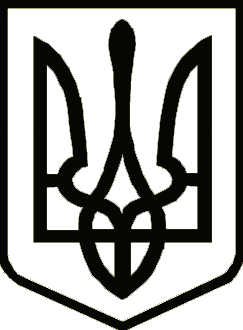 УкраїнаЧЕРНІГІВСЬКА  РАЙОННА  РАДАЧЕРНІГІВСЬКОЇ ОБЛАСТІРІШЕННЯ(десята сесія восьмого скликання)_____________ 2021 року        м. ЧернігівПро передачу в оренду та включеннядо Переліку другого типу майна спільної власності територіальних громад сіл, селищ, міст Чернігівського району Відповідно до пункту 20 частини першої статті 43 та пункту 4 статті 60 Закону України «Про місцеве самоврядування в Україні», Закону України «Про оренду державного та комунального майна», Порядку передачі в оренду державного та комунального майна, затвердженого постановою Кабінету Міністрів України від 03.06.2020 № 483, враховуючи надходження заяви щодо включення об’єкта оренди майна спільної власності територіальних громад сіл, селищ, міст Чернігівського району до Переліку другого типу, районна рада вирішила:Передати в оренду майно спільної власності територіальних громад сіл, селищ, міст Чернігівського району, яке перебуває на бухгалтерському обліку Чернігівської районної ради Чернігівської області:Нежитлове приміщення, загальною площею 18,8 кв.м, у т.ч. корисна площа 13,9 кв.м, яке зазначено у технічному паспорті літ. 9, що розташоване на другому поверсі двоповерхової адміністративної будівлі, що знаходиться за адресою: м. Чернігів, вул. Шевченка, 48;Нежитлове приміщення, загальною площею 9,8 кв.м, у т.ч. корисна площа 5,1 кв.м, яке зазначено у технічному паспорті літ. 29, що розташоване між другим та третім поверхом чотириповерхової адміністративної будівлі, що знаходиться за адресою: м. Чернігів,                      вул. Шевченка, 48.Включити до Переліку другого типу об’єкти оренди, зазначені  у пункті 1 цього рішення.Визнати орендарем майна спільної власності територіальних громад сіл, селищ, міст Чернігівського району:- зазначеного у підпункті 1.1. пункті 1 цього рішення, Киселівську сільську раду Чернігівського району Чернігівської області;- зазначеного у пункті 1.2. цього рішення, Чернігівську районну державну адміністрації Чернігівської області.Відділу комунального майна виконавчого апарату Чернігівської районної ради Чернігівської області:4.1. Опублікувати інформацію про об’єкти оренди, зазначені у пункті 1 цього рішення, в електронній торговій системі;4.2. Розробити умови оренди для об’єктів, зазначених у пункті 1 цього рішення;4.3. Укласти з орендарями, зазначеними у пункті 3 цього рішення, договори оренди відповідно до діючого законодавства.Оприлюднити на офіційному сайті Чернігівської районної ради Чернігівської області інформацію про потенційні об’єкти оренди, щодо яких прийнято рішення про включення до Переліку другого типу.6. Контроль за виконанням цього рішення покласти на постійну комісію районної ради з питань комунальної власності, житлово-комунального господарства, транспорту та інфраструктури.Голова районної ради							    М. Ф. СиленкоАркуш погодженняпроекту рішення районної ради «Про передачу в оренду та включення до Переліку другого типу майна спільної власності територіальних громад сіл, селищ, міст Чернігівського району»Подає:Список розсилки рішення районної ради«Про передачу в оренду та включення до Переліку другого типу майна спільної власності територіальних громад сіл, селищ, міст Чернігівського району»Голова районної радиГолова районної радиМ. Ф. СиленкоМ. Ф. СиленкоПідготовлено:Підготовлено:Начальник відділу комунального майна виконавчого апарату районної радиНачальник відділу комунального майна виконавчого апарату районної радиН. Г. ХреноваН. Г. ХреноваПогоджено:Погоджено:Заступник голови районної радиВ. М. ЛеоненкоКеруючий справами виконавчого апарату районної радиС. М. Струк№п/пНайменування адресатуКількість екземплярів1.Відділ комунального майна виконавчого апарату районної ради3